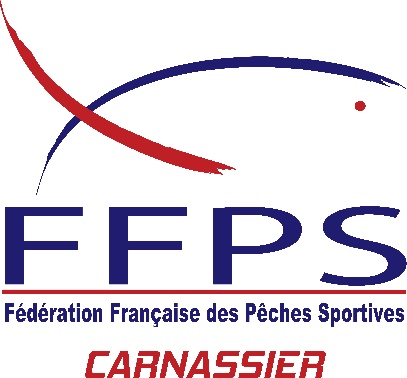 					     Fiche d'inscriptionISLE ADAM (95)  FFPS /Carnassier    23 Septembre 2018Championnat Régional Isle de France Street-Fishing En remplissant ce bulletin d'inscription vous attestez avoir pris connaissance du règlement sportif de la discipline, être en possession d'une carte de pêche valide sur le secteur de l'épreuve et de la véracité des informations données. Cette inscription n'est valable qu'accompagnée du paiement.  NOM				:   Prénom			:                                      		Date de naissance		:Adresse			:Code postal			:Ville				:Tél. 				:Mail 				:Sponsor			:Club				:N° Licence FFPS / Carnassier	: --------------------------------------------------------------------------------------------------------------------------------------Prix de l'inscription : 30€                        Chèque à l’ordre de :     TEAM CARNA95         Chèque à envoyer l'adresse suivante : 	 TEAM CARNA95       1C rues des Rayons       95430 BUTRY sur OISEResponsable de l'épreuve :  POLYDOR Michel    	 tél.: 06 30 53 14 20                 mail:   polydor.michel@gmail.com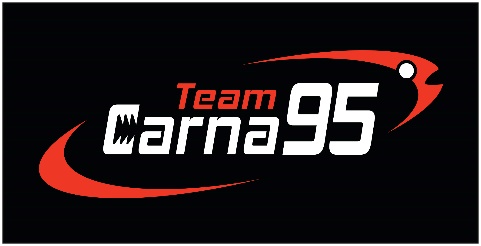 